Family + Teachers = Great StudentsHow can parents be involved with PBIS at home?HomeworkCompare home rules with PBIS rules at schoolPBIS rules in the communitySupport your child’s “job” in schoolTHE HOME MATRIX•Use principles of PBIS to identify strategies for setting up predictable routines at home•Help families identify ways they can work with the school to increase positive behavior for children in all settings, home, school, and out in the community.•Recognize positive behaviors (5:1)•Define expectations clearly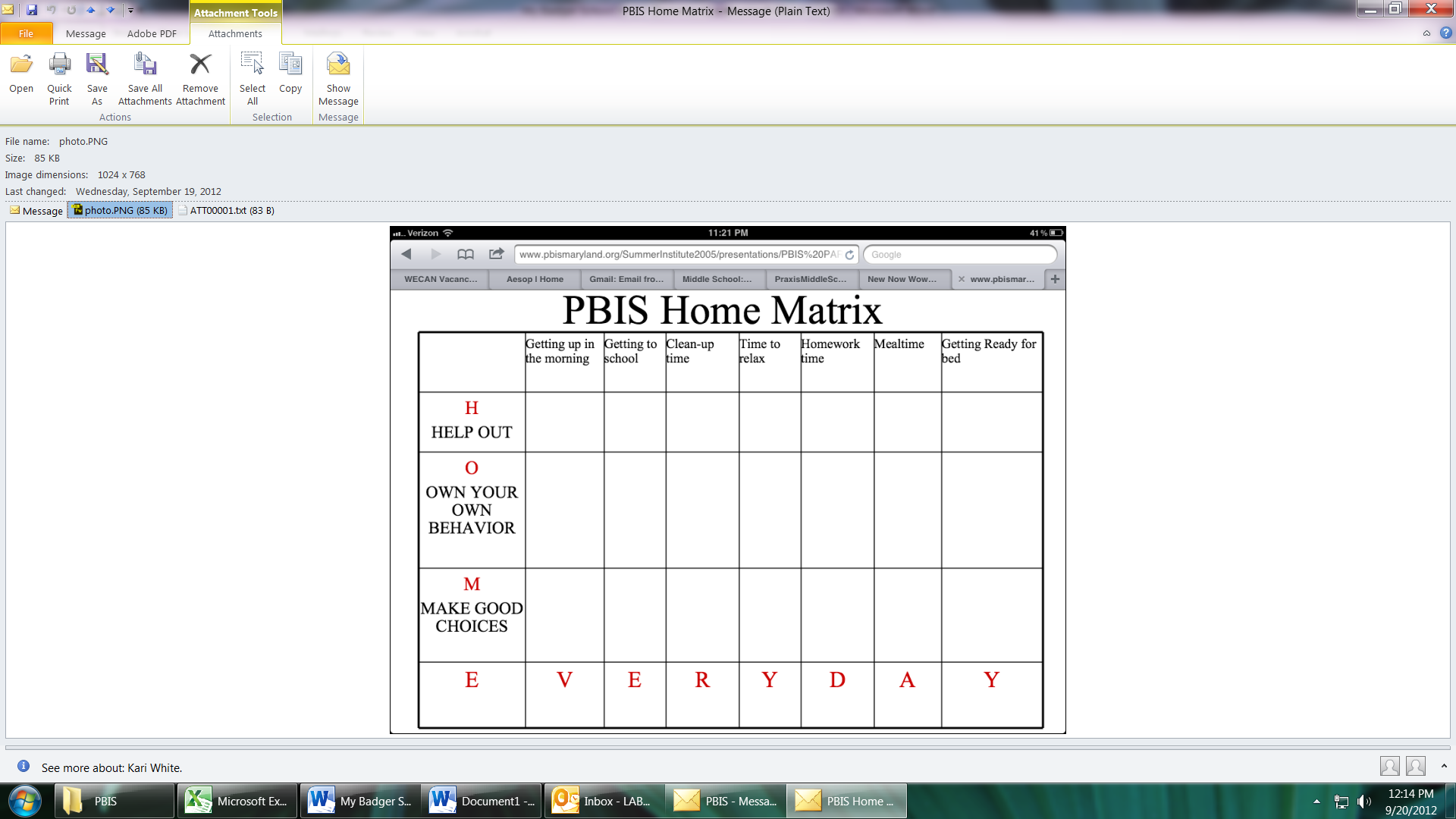  PBIS in the Home•Identify positive behavior support strategies to use at home•Develop predictable routines at home to support positive behavior•Practice acknowledgement of positive behaviorsRESPONSIBILITY•What does responsibility look like when our children are doing their chores?•How will we teach responsibility for homework and school materials?•What are the consequences and interventions for our children who are not using responsible behavior?•How are working as a family in this process?RESPECT      •What does respect look like at the dinner table?•How do we teach our children to demonstrate respect in the community?•How we positively recognize our children who are demonstrating respect at home?•How will we help our children who are having challenges with respectful behavior at home?SAFETY•What does safety look like in the community?•How do we teach and reinforce safety in a variety of community settings?•How do we know if there are safety concerns or issues for our children and their friends?